Печатное средство массовой информации Лехминского сельского поселенияХолм-Жирковского района Смоленской области«ЛЕХМИНСКИЙ  ВЕСТНИК»                                                         14  марта 2017 года  № 3(9)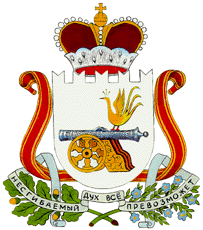 СОВЕТ ДЕПУТАТОВ ЛЕХМИНСКОГО СЕЛЬСКОГО ПОСЕЛЕНИЯХОЛМ-ЖИРКОВСКОГО РАЙОНА СМОЛЕНСКОЙ ОБЛАСТИР Е Ш Е Н И Е01.03.2017 г.                             № 6О внесение изменений в решение Совета депутатов Лехминского сельского поселения Холм-Жирковского района Смоленской области от 27.12.2016г. № 40 «О бюджете муниципального           образования Лехминского сельского поселения Холм-Жирковский район Смоленской области на 2017 год и на    плановый период 2018 и 2019   годов»Руководствуясь Федеральным законом от 06.10.2003 № 131- ФЗ «Об общих принципах организации местного самоуправления в Российской Федерации», Бюджетным кодексом Российской Федерации, областным законом «Об областном бюджете на 2017 год и на плановый период 2018 и 2019 годов », Уставом  муниципального образования Лехминского сельского поселения Холм-Жирковского района Смоленской областиСовет депутатов Лехминского сельского поселения Холм-Жирковского района Смоленской области РЕШИЛ:1. Подпункт 1 пункта 1 Статьи 15 изложить в следующей редакции:Глава муниципального образованияЛехминского сельского поселенияХолм-Жирковского района Смоленской области                                                                                                               Л.А.Федотова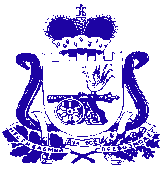 СОВЕТ ДЕПУТАТОВ ЛЕХМИНСКОГО СЕЛЬСКОГО ПОСЕЛЕНИЯ ХОЛМ-ЖИРКОВСКОГО РАЙОНА СМОЛЕНСКОЙ ОБЛАСТИР Е Ш Е Н И Еот 14.03. 2017г.                 № 8Об установлении порядка учета предложений по    проекту     решения    Совета депутатов Лехминского сельского поселения Холм-Жирковского района Смоленской области «О внесении изменений  и дополнений в Устав Лехминского сельского поселения Холм-Жирковского района Смоленской области»Руководствуясь частью 4 статьи 44  Федерального закона  от 06.10.2003 года № 131-ФЗ «Об общих принципах организации местного самоуправления в Российской Федерации, статьи 14 Устава Лехминского сельского поселения Холм-Жирковского района Смоленской области, Совет депутатов Лехминского сельского поселения Холм-Жирковского района Смоленской области        Р ЕШ И Л:1. Установить следующий порядок учета предложений  по проекту решения «О внесении изменений  и дополнений в Устав Лехминского сельского поселения Холм-Жирковского района Смоленской области»:1.1. Ознакомление с проектом решения  через   печатное средство массовой информации  Лехминского сельского поселения Холм-Жирковского района Смоленской области «Лехминский вестник», официальный сайт Лехминского сельского поселения Холм-Жирковского района Смоленской области.1.2. Прием предложений граждан  по проекту решения  в письменной форме до 30 марта 2017 года включительно  по адресу: Смоленская область, Холм-Жирковский район д. Лехмино, пер. Центральный, дом 2, Совет депутатов Лехминского сельского поселения Холм-Жирковского района Смоленской области.1.3. Публичные слушания по проекту решения «О внесении изменений  и дополнений в Устав Лехминского сельского поселения Холм-Жирковского района Смоленской области» провести 3 апреля 2017 года в 14-00 часов по адресу:  Смоленская область, Холм-Жирковский район д. Лехмино, пер. Центральный, дом 2.1.4. Изменения и дополнения, внесенные в Устав Лехминского сельского поселения Холм-Жирковского района Смоленской области, утвердить на сессии Совет депутатов Лехминского сельского поселения Холм-Жирковского района Смоленской области.2. Утвердить  состав оргкомитета по проведению публичных слушаний   согласно приложению.3. Настоящее решение вступает в силу со дня официального опубликования в печатном средстве массовой информации  Лехминского сельского поселения Холм-Жирковского района Смоленской области «Лехминский вестник».Глава муниципального образованияЛехминского  сельского поселенияХолм – Жирковского  районаСмоленской области                                                                                                                            Л.А. Федотова  Приложениек решению Совета депутатов Лехминского сельского поселения Холм-Жирковского района Смоленской области от 14.03.2017г.  № 8Состав оргкомитетапо проведению публичных слушанийпо проекту решения «О внесении изменений  и дополнений в Устав Лехминского сельского поселения Холм-Жирковского районаСмоленской области»1. Федотова Лариса Александровна – Глава муниципального образования Лехминского сельского поселения Холм-Жирковского района Смоленской области. 2. Годунова Лилия Валерьевна – бухгалтер администрации Лехминского сельского поселения Холм-Жирковского района Смоленской области.3. Данилкович Светлана Ивановна – старший менеджер администрации Лехминского сельского поселения Холм-Жирковского района Смоленской области.4. Анисенкова Татьяна Александровна – депутат Совета депутатов Лехминского сельского поселения Холм-Жирковского района Смоленской области.5. Иванова Елена Александровна – депутат Совета депутатов Лехминского сельского поселения Холм-Жирковского района Смоленской области.П Р О Е К Т СОВЕТ ДЕПУТАТОВ ЛЕХМИНСКОГО СЕЛЬСКОГО ПОСЕЛЕНИЯХОЛМ-ЖИРКОВСКОГО РАЙОНА СМОЛЕНСКОЙ ОБЛАСТИР Е Ш Е Н И Еот _____________ № _______О внесении изменений и дополнений в Устав Лехминского сельского поселения Холм-Жирковского района Смоленской областиВ целях приведения Устава Лехминского сельского поселения Холм – Жирковского района Смоленской области  в соответствие с Федеральным законом от 6 октября 2003 № 131-ФЗ «Об общих принципах организации местного самоуправления в Российской Федерации» (с изменениями и дополнениями), Федеральным законом от 13 июля 2015 №224-ФЗ «О государственно-частном партнерстве, муниципально-частном партнерстве в Российской Федерации и внесении изменений в отдельные законодательные акты Российской Федерации» (в редакции от 03 июля 2016 года»), областным законном от 31.03.2009 №9-з «О гарантиях осуществления полномочий депутата, члена выборного органа местного самоуправления, выборного должностного лица местного самоуправления в Смоленской области», областным законом от 30.10.2014 №141 «О закреплении за сельскими поселениями Смоленской области отдельных вопросов местного значения», Совет депутатов Лехминского сельского поселения Холм-Жирковского района Смоленской областиРЕШИЛ:1. Внести в Устав  Лехминского сельского поселения Холм - Жирковского района Смоленской области (в редакции решений Совета депутатов Лехминского сельского поселения Холм-Жирковского района Смоленской области от 20.06.2006 № 22, 15.02.2007 № 2, 26.11.2007 № 26, 18.06.2008 № 13, 29.05.2009 № 15, 25.06.2010 № 25, 08.07.2011 № 18, 10.07.2012 № 19, 10.06.2013 № 21, 02.06.2014 № 18, 10.07.2015 № 26) следующие изменения и дополнения:1) в статье 7:а) пункт 7 части 1 изложить в следующей редакции: 	«7) обеспечение условий для развития на территории поселения физической культуры, школьного спорта и массового спорта, организация проведения официальных физкультурно-оздоровительных и спортивных мероприятий поселения»; 	б) в части 2: 	- пункт 8 признать утратившим силу; 	- пункт 12 изложить в следующей редакции: 	«12) участие в организации деятельности по сбору (в том числе раздельному сбору) и транспортированию твердых коммунальных отходов»; 	- пункт 13 признать утратившим силу; 	- пункт 14 признать утратившим силу; 	  	- пункт 16 признать утратившим силу; 	 	- пункт 17 признать утратившим силу; 	 	- пункт 21 признать утратившим силу; 	 	- пункт 24 признать утратившим силу;  	2) часть 1 статьи 7.1 дополнить пунктом 15 следующего содержания: 	«15) осуществление мероприятий в сфере профилактики правонарушений, предусмотренных Федеральным законом "Об основах системы профилактики правонарушений в Российской Федерации".»; 	3) в статье 14:  	а) в части 4: 	- пункт 1 изложить в следующей редакции: 	«проект Устава сельского поселения, а также проект муниципального нормативного правового акта о внесении изменений и дополнений в данный устав, кроме случаев, когда в устав сельского поселения  вносятся изменения в форме точного воспроизведения положений Конституции Российской Федерации, федеральных законов, конституции (устава) или законов субъекта Российской Федерации в целях приведения данного устава в соответствие с этими нормативными правовыми актами;»;- пункт 9 дополнить словами «, за исключением случаев, если в соответствии со статьей 13 Федерального закона от 06.10.2003 года №131 «Об общих принципах организации местного самоуправления в Российской Федерации» для преобразования сельского поселения требуется получение согласия населения сельского поселения, выраженного путем голосования, либо на сходах граждан»;б) часть 7 признать утратившей силу;	3) в части 3 статьи 22: 	а) пункт 7 признать утратившим силу; 	б) пункт 8 признать утратившим силу; 	в) пункт 8.1 признать утратившим силу; 	г) пункт 26 дополнить словами «, требования к которым устанавливаются Правительством Российской Федерации»;4) в  статье 23:а) часть 4.1 изложить в следующей редакции:«4.1. Депутат должен соблюдать ограничения, запреты, исполнять обязанности, которые установлены Федеральным законом от 25 декабря 2008 года №273-ФЗ «О противодействии коррупции» и другими федеральными законами. Полномочия депутата прекращаются досрочно в случае несоблюдения ограничений, запретов, неисполнения обязанностей, установленных  Федеральным законом от 25 декабря 2008 года №273-ФЗ «О противодействии коррупции», Федеральным законом от 3 декабря 2012 года №230-ФЗ «О контроле за соответствием расходов лиц, замещающих государственные должности, и иных лиц их доходам», Федеральным законом от 7 мая 2013 года №79-ФЗ «О запрете отдельным категориям лиц открывать и иметь счета (вклады), хранить наличные денежные средства и ценности в иностранных банках, расположенных за пределами территории Российской Федерации, владеть и (или) пользоваться иностранными финансовыми инструментами.»; б) в часте 8.1. после слов «по гражданскому» дополнить словом 
«, административному»;5)  в статье 26: а) часть 6 дополнить пунктом 10 следующего содержания:«10) определяет орган местного самоуправления, уполномоченный на  осуществление полномочий  в сфере  муниципально-частного партнерства  в соответствии с Федеральным законом  от 13.07. 2015 № 224-ФЗ «О государственном частном партнерстве в Российской Федерации  и внесении изменений в отдельные  законодательные акты Российской Федерации.»;б) часть 9 изложить в следующей редакции: «9. Глава  муниципального образования, иное лицо, замещающее муниципальную должность,  должны соблюдать ограничения, запреты, исполнять обязанности, которые установлены Федеральным законом от 25 декабря 2008 года №273-ФЗ «О противодействии коррупции» и другими федеральными законами. Полномочия Главы муниципального образования, иного лица, замещающего муниципальную должность,  прекращаются досрочно в случае несоблюдения ограничений, запретов, неисполнения обязанностей, установленных  Федеральным законом от 25 декабря 2008 года №273-ФЗ «О противодействии коррупции», Федеральным законом от 3 декабря 2012 года №230-ФЗ «О контроле за соответствием расходов лиц, замещающих государственные должности, и иных лиц их доходам», Федеральным законом от 7 мая 2013 года №79-ФЗ «О запрете отдельным категориям лиц открывать и иметь счета (вклады), хранить наличные денежные средства и ценности в иностранных банках, расположенных за пределами территории Российской Федерации, владеть и (или) пользоваться иностранными финансовыми инструментами.»; в) часть 11 дополнить абзацем 2 следующего содержания:«В случае, если избранный Советом депутатов Глава муниципального образования, полномочия которого прекращены досрочно на основании решения Совета депутатов об удалении его в отставку, обжалует в судебном порядке указанное решение, Совет депутатов не вправе принимать решение об избрании Главы муниципального образования до вступления решения суда в законную силу.»;г) в части 13 после слов «В случае досрочного прекращения полномочий Главы муниципального образования» дополнить словами «либо применения к нему по решению суда мер процессуального принуждения в виде заключения под стражу или временного отстранения от должности»;6) пункт 6 части 1 статьи 27 изложить в следующей редакции: 	«6) единовременная выплата в размере трехмесячного денежного содержания по замещаемой им муниципальной должности при условии, если Глава  муниципального образования в период осуществления им полномочий по муниципальной должности достиг пенсионного возраста или потерял трудоспособность. Указанная гарантия не предоставляется Главе  муниципального образования, если его полномочия были прекращены по основаниям, предусмотренным пунктами 2.1, 3, 6 - 9 части 6, частью 6.1 статьи 36, частью 7.1, пунктами 5 - 8 части 10, частью 10.1 статьи 40 Федерального закона «Об общих принципах организации местного самоуправления в Российской Федерации»;»7) в части 7 статьи 28:а) пункт 24 признать утратившим силу;        	б) пункт 28 изложить в следующей редакции:          «28)  обеспечение  условий   для развития на  территории  поселения         физической   культуры,   школьного  спорта   и    массового    спорта, организация             проведения  официальных  физкультурно-оздоровительных    и    спортивных мероприятий поселения»;в) пункт 31 изложить в следующей редакции:     	«31) участие   в   организации деятельности  по  сбору   (в   том числе   раздельному    сбору)    и  транспортированию   твердых  коммунальных отходов»;           г) в пункте 32 слова «, а также использования, охраны, защиты, воспроизводства городских лесов, лесов особо охраняемых природных территорий, расположенных в границах населенных пунктов поселения» исключить;      	д) пункт 33 признать утратившим силу; 	е) пункт 36 признать утратившим силу; 	ж)пункт 37 признать утратившим силу; 	з) пункт 42 признать утратившим силу; 	и) пункт 45 признать утратившим силу; 	к) пункт 46 изложить в следующей редакции:«46)  оказание поддержки гражданам и их объединениям, участвующим в охране общественного порядка, создание условий для деятельности народных дружин;»; 	8) в статье 34: 	а) в части 2 	- в абзаце 3 второе предложение изложить в следующей редакции: 	«Не требуется официальное опубликование (обнародование) порядка учета предложений по проекту муниципального правового акта о внесении изменений и дополнений в устав сельского поселения, а также порядка участия граждан в его обсуждении в случае, когда в устав сельского поселения вносятся изменения в форме точного воспроизведения положений Конституции Российской Федерации, федеральных законов, конституции (устава) или законов субъекта Российской Федерации в целях приведения данного устава в соответствие с этими нормативными правовыми актами.»; 	- абзац 4 изложить в следующей редакции: «Проект Устава сельского поселения, а также проект муниципального правового акта о внесении изменений и дополнений в данный Устав, кроме случаев, когда в устав сельского поселения  вносятся изменения в форме точного воспроизведения положений Конституции Российской Федерации, федеральных законов, конституции (устава) или законов субъекта Российской Федерации в целях приведения данного устава в соответствие с этими нормативными правовыми актами, выносятся на публичные слушания.»;	б) часть 9.1. изложить в следующей редакции: 	«9.1. Муниципальные нормативные правовые акты предпринимательской и инвестиционной деятельности, в целях выявления положений, необоснованно затрудняющих осуществление предпринимательской и инвестиционной деятельности, могут подлежать экспертизе, проводимой органами местного самоуправления в порядке, установленном муниципальным нормативным правовым актом в соответствии с областным законом.  	Проекты муниципальных нормативных правовых актов, устанавливающие новые или изменяющие ранее предусмотренные муниципальными нормативными правовыми актами обязанности для субъектов предпринимательской и инвестиционной деятельности, могут подлежать оценке регулирующего воздействия, проводимой органами местного самоуправления в порядке, установленном муниципальным нормативным правовым актом в соответствии с областным законом, за исключением: 	1) проектов нормативных правовых актов Совета депутатов, устанавливающих, изменяющих, приостанавливающих, отменяющих местные налоги и сборы; 	2) проектов нормативных правовых актов Совета депутатов, регулирующих бюджетные правоотношения.  	Оценка регулирующего воздействия проектов муниципальных нормативных правовых актов проводится в целях выявления положений, вводящих избыточные обязанности, запреты и ограничения для субъектов предпринимательской и инвестиционной   деятельности  или  способствующих их введению, а также положений, способствующих возникновению необоснованных расходов субъектов предпринимательской и инвестиционной деятельности и местных бюджетов.»; 	10) в абзаце 1  части  4 статьи  40 слова  «затрат на их  денежное     содержание»  заменить  словами «расходов на оплату  их труда». 	2. Настоящее решение подлежит государственной регистрации в Управлении Министерства юстиции Российской Федерации по Смоленской области и вступает в силу после его официального опубликования в печатном средстве массовой информации Лехминского сельского поселения Холм-Жирковского района Смоленской области «Лехминский вестник».Глава муниципального образованияЛехминского  сельского поселенияХолм – Жирковского  районаСмоленской области                                                                                                                                   Л.А. ФедотоваСОВЕТ ДЕПУТАТОВ ЛЕХМИНСКОГО СЕЛЬСКОГО ПОСЕЛЕНИЯХОЛМ-ЖИРКОВСКОГО РАЙОНА СМОЛЕНСКОЙ ОБЛАСТИР Е Ш Е Н И Еот 14.03. 2017г.                 № 8Об установлении порядка учета предложений по    проекту     решения    Совета депутатов Лехминского сельского поселения Холм-Жирковского района Смоленской области «О внесении изменений  и дополнений в Устав Лехминского сельского поселения Холм-Жирковского района Смоленской области»Руководствуясь частью 4 статьи 44  Федерального закона  от 06.10.2003 года № 131-ФЗ «Об общих принципах организации местного самоуправления в Российской Федерации, статьи 14 Устава Лехминского сельского поселения Холм-Жирковского района Смоленской области, Совет депутатов Лехминского сельского поселения Холм-Жирковского района Смоленской области        Р ЕШ И Л:1. Установить следующий порядок учета предложений  по проекту решения «О внесении изменений  и дополнений в Устав Лехминского сельского поселения Холм-Жирковского района Смоленской области»:1.1. Ознакомление с проектом решения  через   печатное средство массовой информации  Лехминского сельского поселения Холм-Жирковского района Смоленской области «Лехминский вестник», официальный сайт Лехминского сельского поселения Холм-Жирковского района Смоленской области.1.2. Прием предложений граждан  по проекту решения  в письменной форме до 30 марта 2017 года включительно  по адресу: Смоленская область, Холм-Жирковский район д. Лехмино, пер. Центральный, дом 2, Совет депутатов Лехминского сельского поселения Холм-Жирковского района Смоленской области.1.3. Публичные слушания по проекту решения «О внесении изменений  и дополнений в Устав Лехминского сельского поселения Холм-Жирковского района Смоленской области» провести 3 апреля 2017 года в 14-00 часов по адресу:  Смоленская область, Холм-Жирковский район д. Лехмино, пер. Центральный, дом 2.1.4. Изменения и дополнения, внесенные в Устав Лехминского сельского поселения Холм-Жирковского района Смоленской области, утвердить на сессии Совет депутатов Лехминского сельского поселения Холм-Жирковского района Смоленской области.2. Утвердить  состав оргкомитета по проведению публичных слушаний   согласно приложению.3. Настоящее решение вступает в силу со дня официального опубликования в печатном средстве массовой информации  Лехминского сельского поселения Холм-Жирковского района Смоленской области «Лехминский вестник».Глава муниципального образованияЛехминского сельского поселенияХолм-Жирковского районаСмоленской области                                                                                                                                    Л.А.ФедотоваСОВЕТ ДЕПУТАТОВ ЛЕХМИНСКОГО СЕЛЬСКОГО ПОСЕЛЕНИЯХОЛМ-ЖИРКОВСКОГО РАЙОНА СМОЛЕНСКОЙ ОБЛАСТИР Е Ш Е Н И Еот 14.03.2017 г.                      № 9       В соответствии с Федеральным законом от 25 декабря 2008 года №273-ФЗ «О противодействии коррупции», решением Совета депутатов Лехминского сельского поселения Холм-Жирковского района Смоленской области «Об организации деятельности по противодействию коррупции в отношении лиц, замещающих муниципальные должности в муниципальном образовании «Холм-Жирковский район» Смоленской области» от 23.05.2016г. № 14, Совета депутатов Лехминского сельского поселения Холм-Жирковского района Смоленской областиРЕШИЛ:1. Создать комиссию по контролю за достоверностью и полнотой  сведений о доходах, расходах, об имуществе и обязательствах имущественного характера, представляемых лицами, замещающими муниципальные должности в муниципальном образовании Лехминского сельского поселения Холм-Жирковского района Смоленской области согласно приложению.2.   Настоящее решение вступает в силу со дня его подписания.Глава муниципального образованияЛехминского сельского поселенияХолм-Жирковского районаСмоленской области					                                                    Л.А.ФедотоваПриложение к  решению Совета депутатов Лехминского сельского поселенияХолм-Жирковского района Смоленской области от  № 14.03.2017г. № 9Состав комиссиипо контролю за достоверностью и полнотой  сведений о доходах, расходах, об имуществе и обязательствах имущественного характера, представляемых лицами, замещающими муниципальные должности в муниципальном образовании Лехминского сельского поселения Холм-Жирковского района Смоленской области:«предельный объем муниципального долга на 2017 год в сумме 1 076,0 тыс. рублей»;2. Подпункт 3 пункта 1  Статьи 15 изложить в следующей редакции:«предельный объем муниципального долга на 2018 год в сумме 1 132,1 тыс. рублей»;             3. Подпункт 5 пункта 1  Статьи 15 изложить в следующей редакции:«предельный объем муниципального долга на 2019 год в сумме 1 200,2 тыс. рублей».О комиссии муниципального образования Лехминского сельского поселения Холм-Жирковского района Смоленской области по контролю за достоверностью и полнотой сведений о доходах, расходах, об имуществе и обязательствах имущественного характера, предоставляемых лицами, замещающими муниципальные должности в муниципальном образовании Лехминского сельского поселения Холм-Жирковского района Смоленской области№ п/пФИОДолжность1Данилкович Светлана ИвановнаСтарший менеджер  администрации Лехминского сельского поселения Холм-Жирковского района Смолнской области2Иванова Елена Александровнадепутат Совета депутатов Лехминского сельского поселения Холм-Жирковского района Смоленской области3Анисенкова Татьяна Александровнадепутат Совета депутатов Лехминского сельского поселения Холм- Жирковского района Смоленской областиГазета«Лехминский вестник» № 3(9)  от 14.03.2017 года. Тираж 10 экз. (на 8-ми страницах)Распространяется бесплатно.Учредители:Совет депутатов Лехминского сельского поселения Холм-Жирковского района Смоленской области,Администрация Лехминского сельского поселения Холм-Жирковского района Смоленской областиНаш адрес:215653 Смоленская область, Холм-Жирковский район, д. Лехмино, пер. Центральный, дом 2.Эл.адрес: molehmino@yandex.ruТелефон/ факс: 8(48139) 2-42-41Номер подготовили: Л.А. Федотова; Л.В. Годунова; С.И. Данилкович.Номер подготовили: Л.А. Федотова; Л.В. Годунова; С.И. Данилкович.Номер подготовили: Л.А. Федотова; Л.В. Годунова; С.И. Данилкович.